Административная процедура 3.302.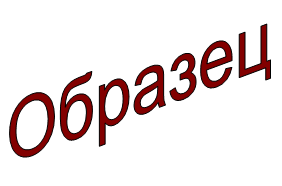 ЗАЯВЛЕНИЕо возможности использования капитального строения (здания, сооружения), изолированного помещения или машино-места, часть которого погибла, по  назначению в соответствии с единой классификацией назначения  объектов недвижимого имущества Зельвенское районное унитарное предприятие жилищно-коммунального хозяйства просит принять решение о возможности использования изолированного помещения, часть которого погибла, по адресу: г.п.Зельва, ул. Заслонова, 19, по назначению в соответствии с единой классификации назначения объектов недвижимого имущества.К заявлению прилагаю документы:01.09.2015								И.И. ИвановаЗельвенский районный исполнительный комитетЗельвенское районное унитарное предприятие жилищно-коммунального хозяйстваГродненская область, г.п. Зельва, ул. Пушкина, 83УНП 509856874тел. +375 ХХ ХХХ-ХХ-ХХ